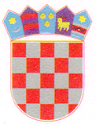 KLASA: 021-05/19-01/5URBROJ: 2158/04-19-3Ernestinovo,  12. svibnja 2020.ZAPISNIKsa 30. sjednice sedmog saziva Općinskog vijeća Općine Ernestinovoodržane 12. svibnja 2020. godine sa početkom u 18:00 satiSjednica se održava u prostorijama DVD-a Ernestinovo, V. Nazora 66, 31215 Ernestinovo s početkom u 18:00 sati. Sjednicu otvara predsjednik Općinskog vijeća Krunoslav Dragičević. Na početku sjednice predsjednik Krunoslav Dragičević obavlja prozivku vijećnika. Na sjednici su prisutni vijećnici:Krunoslav Dragičević, predsjednikVladimir Mrvoš, potpredsjednikIgor Matovac, potpredsjednikDamir Matković, mag. iur.Šarika Sukić  Zoran Toth      Stjepan DežeIvica PavićSiniša RoguljićSiniša StražanacOdsutni su bili vijećnici Ivana Bagarić Bereš,  Lajoš Bocka.Ostali prisutni:Marijana Junušić, univ.spec.oec., načelnicaDeže Kelemen, donačelnikIvana Švast Mikolčević, mag. iur., pročelnica Jedinstvenog upravnog odjelaZorica Šuica, računovodstveni referentEva Vaci, administrativni tajnikNakon prozivke predsjednik Vijeća Krunoslav Dragičević konstatira da je sjednici nazočno 10 vijećnika te se konstatira da Vijeće može donositi pravovaljane odluke.Zatim predsjednik za zapisničara predlaže Evu Vaci, a za ovjerovitelje zapisnika Igora Matovca i Sinišu Roguljić.Prijedlozi su jednoglasno prihvaćeni, s 9 glasova za. Za zapisničara se određuje Eva Vaci, a za ovjerovitelje zapisnika Igor Matovac i Siniša Roguljić.Potom se prelazi na utvrđivanje dnevnog reda. Predsjednik za sjednicu predlaže sljedećiDnevni redUsvajanje zapisnika sa 27., 28. i 29. sjednice VijećaDonošenje odluke o usvajanju Godišnjeg obračuna ProračunaOpćine Ernestinovo za 2019. godinuDonošenje Odluke o raspodjeli rezultata poslovanja OpćineErnestinovo za 2019. godinuIzvješće o izvršenju Programa gradnje objekata i uređaja komunalne infrastrukturena području Općine Ernestinovo za 2019. godinuIzvješće o izvršenju Programa održavanja komunalne infrastrukture na područjuOpćine Ernestinovo za 2019. godinuNacrt Izvješća o stanju u prostoru Općine Ernestinovo za razdoblje od 2014. do 2018. godine  Zaključak o razmatranju Izvješća o stanju u prostoru Općine Ernestinovoza razdoblje 2014. – 2018. godinuDonošenje Odluke o izmjeni i dopuni Pravilnika o stipendijama Općine ErnestinovoDonošenje Odluke o izmjeni Odluke o socijalnoj skrbiDonošenje Odluke o oslobađanju od plaćanja komunalne naknade uslijed nastupaposebnih okolnostiDonošenje Odluke o izmjeni i dopuni Odluke o isplati novčane paušalne naknadeza podmirivanje troškova prehraneRješenje o imenovanju Povjerenstva za procjenu štete od prirodnih nepogodaBudući da nije bilo dopune dnevnog reda, predsjednik daje dnevni red na usvajanje.ZAKLJUČAKDnevni red se usvaja jednoglasno, sa 10 glasova za.TOČKA  1.	USVAJANJE ZAPISNIKA 27., 28. i 29. SJEDNICE VIJEĆAVijećnici su u materijalima dobili zapisnik 27., 28. i 29. sjednice Općinskog vijeća. Potom je otvorena rasprava. Budući da nije bilo primjedbi na zapisnik, predsjednik daje zapisnik na usvajanje.ZAKLJUČAKZapisnici  sa 27., 28. i 29. sjednice Vijeća usvajaju se jednoglasno, sa 10 glasova za.TOČKA  2.	DONOŠENJE ODLUKE O USVAJANJU GODIŠNJEG OBRAČUNA PRORAČUNA OPĆINE ERNESTINOVO ZA 2019. GODINU Vijećnici su dobili materijale za ovu točku. Zatim je načelnica dala kratko obrazloženje vijećnicima da je temeljem Zakona o proračunu općinska načelnica dužna do  kraja 5. mjeseca dati Vijeću na usvajanje Godišnji obračun proračuna. Potom je otvorena rasprava. Budući da se nitko nije javio za riječ, predsjednik daje prijedlog na glasovanje. ZAKLJUČAKUsvaja se godišnji obračun Proračuna Općine Ernestinovo za 2019. godinu. Godišnji obračun Proračuna usvojen je jednoglasno, sa 10 glasova  za.TOČKA  3.	DONOŠENJE ODLUKE O RASPODJELI REZULTATA POSLOVANJA OPĆINE ERNESTINOVO U 2019. GODINIVijećnici u materijalima dobili prijedlog odluke te je odmah je otvorena rasprava. Kako se nitko nije javio za riječ prijedlog je dan na usvajanje. Nakon provedenog glasovanja donesen je ZAKLJUČAKOpćinsko vijeće Općine Ernestinovo donosi Odluku o raspodjeli rezultata poslovanja Općine Ernestinovo  za 2019. godinu.Odluka je donesena jednoglasno, sa 10 glasova za.TOČKA  4.	IZVJEŠĆE O IZVRŠENJU PROGRAMA GRADNJE OBJEKATA I UREĐAJA KOMUNALNE INFRASTRUKTURE NA PODRUČJU OPĆINE ERNESTINOVO ZA 2018. GODINUVijećnici su u materijalima dobili predmetno izvješće, a načelnica je dala kratko obrazloženje.Potom je otvorena rasprava. Budući da se nitko nije javio za riječ, izvješće je dano na usvajanje.ZAKLJUČAKOpćinska načelnica je podnijela Izvješće o izvršenju Programa gradnje objekata i uređaja komunalne infrastrukture na području Općine Ernestinovo za 2019. godinu.Izvješće je usvojeno jednoglasno, sa 10 glasova za. TOČKA  5.	IZVJEŠĆE O IZVRŠENJU PROGRAMA ODRŽAVANJA KOMUNALNE INFRASTRUKTURE NA PODRUČJU OPĆINE ERNESTINOVO ZA 2018. GODINUVijećnici su u materijalima dobili predmetno izvješće, a načelnica je kratko dopunila ovu točku te je odmah otvorena rasprava. Budući da se nitko nije javio za riječ izvješće je dano na usvajanje.ZAKLJUČAKOpćinska načelnica je podnijela Izvješće izvršenju Programa održavanja komunalne infrastrukture na području Općine Ernestinovo za 2019. godinu.Izvješće je usvojeno jednoglasno, sa 10 glasova za. TOČKA  6.	NACRT IZVJEŠĆA O STANJU U PROSTORU OPĆINE ERNESTINOVO		ZA RAZDOBLJE OD  2014. DO 2018. GODINEVijećnici su u materijalima dobili nacrt Izvješća o stanju u prostoru za koji je načelnica dala i dodatno objašnjenje. Potom je otvorena rasprava. Budući da se nitko nije javio za riječ, izvješće je dano na usvajanje.TOČKA  7.	ZAKLJUČAK O RAZMATRANJU IZVJEŠĆA O STANJU U PROSTORU OPĆINE ERNESTINOVO ZA RAZDOBLJE OD  2014. DO 2018. GODINEBudući da se nitko nije javio za riječ u raspravi sa prethodne točke, prijedlog je dan na usvajanje.ZAKLJUČAKOpćinska načelnica je podnijela  Izvješće o stanju u prostoru Općine Ernestinovo za razdoblje od 2014. do 2018. godineIzvješće je usvojeno jednoglasno, sa 10 glasova za. TOČKA  8.	DONOŠENJE ODLUKE O IZMJENI I DOPUNI PRAVILNIKA O 		STIPENDIJAMA  OPĆINE ERNESTINOVOVijećnici su uz poziv dobili materijale za ovu točku. Pročelnica je objasnila da se u odluci mijenja iznos stipendije i precizira se korištenje stipendije iz iste obitelji. Potom je otvorena rasprava. Vijećnik Siniša Roguljić je mišljenja, da ukoliko nema dovoljno prijavitelja mogli bismo povećati cenzus ili možda da se ne ograniči broj podnositelja zahtjeva. Njegovo mišljenje dijele i vijećnici Igor Matovac kao i Siniša Stražanac. Načelnica je odgovorila, da se neki uvjeti mogu mijenjati i u samom Natječaju, ali da cenzus ne bi dirali za sada. Budući da se više nitko nije javio za riječ, prijedlog je dan na usvajanje.ZAKLJUČAKOpćinsko vijeće Općine Ernestinovo je usvojilo Odluku o izmjeni i dopuni  Pravilnika o stipendijama Općine Ernestinovo. Odluka je donesena jednoglasno, sa 10 glasova za.TOČKA  9.	DONOŠENJE ODLUKE O IZMJENI ODLUKE O SOCIJALNOJ SKRBIKako su vijećnici dobili prijedlog odluke, a pročelnica je kratko obrazložili šta se mijenja u odluci, odmah je otvorena rasprava. Budući da se nitko nije javio za riječ, prijedlog je dan na usvajanje.ZAKLJUČAKOpćinsko vijeće Općine Ernestinovo donosi Odluku o izmjeni odluke o socijalnoj skrbi. Odluka je donesena jednoglasno, sa 10 glasova za.TOČKA  10.	DONOŠENJE ODLUKE O OSLOBAĐANJU OD PLAĆANJA 		KOMUNALNE NAKNADE  USLIJED NASTUPA  POSEBNIH		OKOLNOSTIVijećnici su u materijalima dobili prijedlog odluke te je odmah otvorena rasprava. Vijećnik Siniša Roguljić je upitao hoće li se obavijestiti svi pravni i poslovni subjekti sa predmetnom odlukom ili samo kafići. Načelnica je odgovorila da će se odluka, nakon usvajanja, objaviti na mrežnim  stranicama Općine, na „fejsu“ i na oglasnim pločama, ali da se pojedinačno neće nazivati. Budući da se nitko više nije javio za riječ, prijedlog je dan na usvajanje.ZAKLJUČAKOpćinsko vijeće Općine Ernestinovo donosi Odluku o izmjeni odluke o isplati novčane paušalne naknade za podmirivanje troškova prehrane.Odluka je donesena jednoglasno, sa 10 glasova za.TOČKA   11.	DONOŠENJE ODLUKE O IZMJENI I DOPUNI ODLUKE O ISPLATI NOVČANE PAUŠALNE NAKNADE ZA PODMIRIVANJE TROŠKOVA PREHRANEVijećnici su u materijalima dobili prijedlog odluke. Pročelnica je objasnila da se u Odluci ništa ne mijenja, već se određuje minimalan broj dana provedenih na poslu, da bi se ostvarilo pravo na isplatu pomoći. Potom je otvorena rasprava. Budući da se nitko nije javio za riječ, izvješće je dano na usvajanje.ZAKLJUČAKOpćinsko vijeće Općine Ernestinovo donosi Odluku o izmjeni odluke o isplati novčane paušalne naknade za podmirivanje troškova prehrane.Odluka je donesena jednoglasno, sa 10 glasova za.TOČKA  12.	RJEŠENJE O IMENOVANJU POVJERENSTVA ZA PROCJENU ŠTETE OD PRIRODNIH NEPOGODABudući je pročelnica  JUO Općine Ernestinovo, a ujedno i predsjednica Povjerenstva za procjenu štete, Marina Krajnović, promijenila radno mjesto, potrebito je imenovati novu osobu u Povjerenstvo, načelnica predlaže novu pročelnicu Ivanu Švast Mikolčević. Prijedlog je dan na usvajanje.ZAKLJUČAKImenuje se Povjerenstvo za procjenu štete od prirodnih nepogoda Općine Ernestinovo u sastavu: 	1. Ivana Švast Mikolčević, za predsjednika	2. Krunoslav Dragičević, za člana		3. Ivica Pavić, za članaZaključak je donesen jednoglasno, sa 10 glasova za.Budući da drugih primjedbi i prijedloga nije bilo, predsjednik Vijeća zaključuje sjednicu u 19:07 sati.Zapisničar:			Ovjerovitelji zapisnika:		Predsjednik VijećaEva Vaci			Igor Matovac				Krunoslav Dragičević				Siniša Roguljić